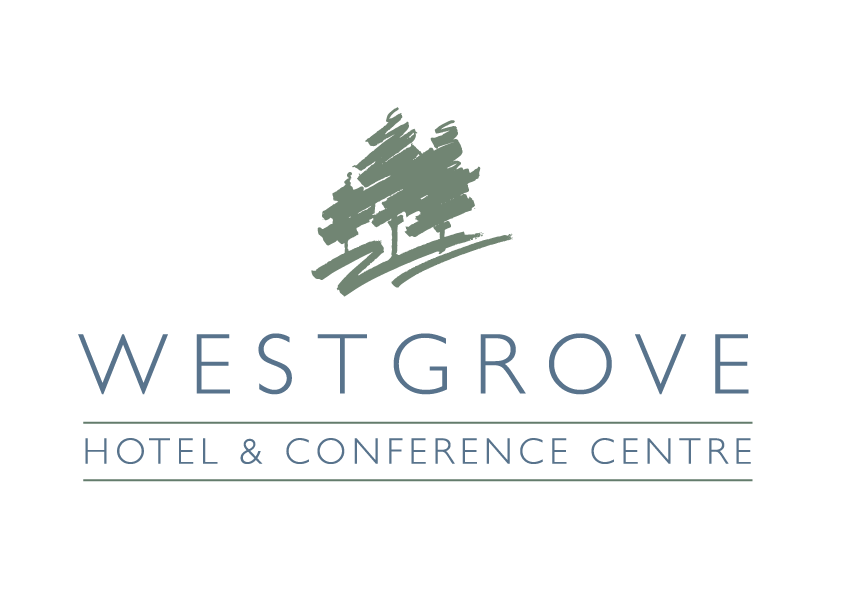 Accommodation SupervisorThe Ideal CandidatePrevious experience working as an Accommodation Supervisor or similar roleAbility to work under pressureFamiliar with Microsoft package e.g. Word/ PowerPoint/ Excel Ability to work within a fast-paced organisationAttention to detail checking rooms to a 4* standard. What we Offer:The opportunity to become part of an Award-Winning PropertyExcellent training and development opportunitiesFree car parking and meals on dutyAn opportunity to work with a large team